                                      CURRICULLAM VIATE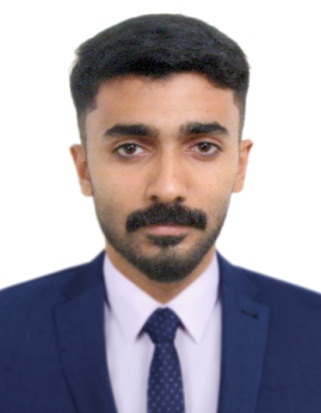 Salman Salman.373544@2freemail.com OBJECTIVE   Seeking a position to utilize my skills and abilities in an Industry that offers security and Professional growth while being resourceful, innovative and flexible.WORK EXPERIENCESOrganization	:	Dubai Taxi, DUBAI,UAEProfile	:	Driver Tenure 	:	March 2014 to April 2016In U.A.E           1 Year  work experience as Personal Driver  in U.A.E.          2 Years  work experience as Dubai Taxi co. in U.A.E           3 Month worked experience as Zain Rent A Car in U.A.EIn India    2 Years work experience as Transport Company in India. COMPUTER SKILLS  Knowledge Ms-Office and Adobe Photoshop.Education Qualifications  Higher Secondary  (2010 - 2011).     Crescent Higher Secondary School, Velimukku, Kerala.  Electronic and Communication Engineering, Bangloor, IndiaSkill Sets		MS- DOS, Windows Ms- Office ,Internet operations.KEY STRENGTH Systematic and strong interpersonal and communication skills Hardworking and willing to work with busy operation Motivate is must upgrade my skillsPersonal Details:Date of Birth	:	28th March 1993.Sex	:	MaleNationality	:	IndianLanguage Known	:	English, Hindi and Malayalam. Religion & Caste 	:	Islam, Muslim. Marital Status		          :      Single.I hereby declare that all statements made in this resume are true and correct to the best of my knowledge and belief.